A vendégéjszakáké 0,8%-kal nőtt, a vendégek száma 3,8%-kal csökkent 2022 augusztusához képest2023 augusztusában a turisztikai szálláshelyeken (kereskedelmi, magán- és egyéb szálláshelyeken) 6,7 millió vendégéjszakát töltött el 2,3 millió vendég. A vendégéjszakák száma 0,8%-kal magasabb, a vendégeké 3,8%-kal alacsonyabb volt az egy évvel korábbinál.2023. augusztusban:A vendégek száma összességében 3,8%-kal csökkent, a vendégéjszakáké 0,8%-kal nőtt a turisztikai szálláshelyeken. A vendégéjszakák 63%-át a kereskedelmi szálláshelyek adták, ahol a forgalom alig változott (+0,1%). A magán- és egyéb szálláshelyeken 2,1%-kal több vendégéjszakát regisztráltak, mint egy évvel korábban.A belföldi vendégek száma 10, a vendégéjszakáké 6,0%-kal csökkent az előző év azonos hónapjához képest. A vendégek száma 1,3 millió, az eltöltött vendégéjszakáké 3,8 millió volt a turisztikai szálláshelyeken; ezen belül a kereskedelmi szálláshelyeken 841 ezer vendéget és 2,3 millió vendégéjszakát regisztráltak. Utóbbiak 59%-át szállodákban töltötték el, ahol a vendégéjszakák száma 6,2%-kal alacsonyabb volt az egy évvel korábbinál. A magán- és egyéb szálláshelyeken eltöltött belföldivendég-éjszakák száma 6,6%-kal csökkent 2022 augusztusához mérten. A két legnépszerűbb turisztikai térségben, a Balaton és a Mátra–Bükk turisztikai szálláshelyein a belföldivendég-éjszakák 40, illetve 8,7%-át regisztrálták, Budapest részesedése 5,3% volt.A külföldi vendégek száma 6,0, a vendégéjszakáké 11%-kal emelkedett az előző év azonos hónapjához képest. A turisztikai szálláshelyekre érkezett 1,0 millió vendég 2,9 millió vendégéjszakát töltött el, amelyek közül 704 ezer vendéget és 1,9 millió vendégéjszakát a kereskedelmi szálláshelyeken regisztráltak. Utóbbiak 66%-át szállodákban töltötték el, ahol a vendégéjszakák száma 9,2%-kal meghaladta az egy évvel korábbit. A magán- és egyéb szálláshelyeken eltöltött külföldivendég-éjszakák száma 18%-kal bővült 2022 augusztusához mérten. Budapest turisztikai szálláshelyein a külföldivendég-éjszakák 46%-át regisztrálták, a legnépszerűbb turisztikai térség pedig a Balaton volt, 23%-os részesedéssel.Összesen 34 659 turisztikai szálláshely, ezen belül 3003 kereskedelmi, illetve 31 656 magán- és egyéb szálláshely fogadott vendégeket.A kereskedelmi szálláshelyek közül 1000 szálloda és 1203 panzió volt nyitva augusztus egy részében vagy egészében.A kereskedelmi szálláshelyeken az összes bruttó árbevétel 84 milliárd forint volt, ez folyó áron 25%-kal magasabb az egy évvel korábbinál.Széchenyi Pihenőkártyával folyó áron 14%-kal kevesebbet, 5,1 milliárd forintot költöttek a kártyatulajdonosok a kereskedelmi szálláshelyeken.2023. január–augusztusban az előző év azonos időszakához képest:A turisztikai szálláshelyeken 0,7%-kal több, összesen 29,1 millió vendégéjszakát regisztráltak.A belföldi vendégek 7,6%-kal kevesebb, a külföldiek 13%-kal több (15,8 millió, illetve 13,3 millió) vendégéjszakát töltöttek el a turisztikai szálláshelyeken.Sajtókapcsolat:kommunikacio@ksh.huEredeti tartalom: Központi Statisztikai HivatalTovábbította: Helló Sajtó! Üzleti SajtószolgálatEz a sajtóközlemény a következő linken érhető el: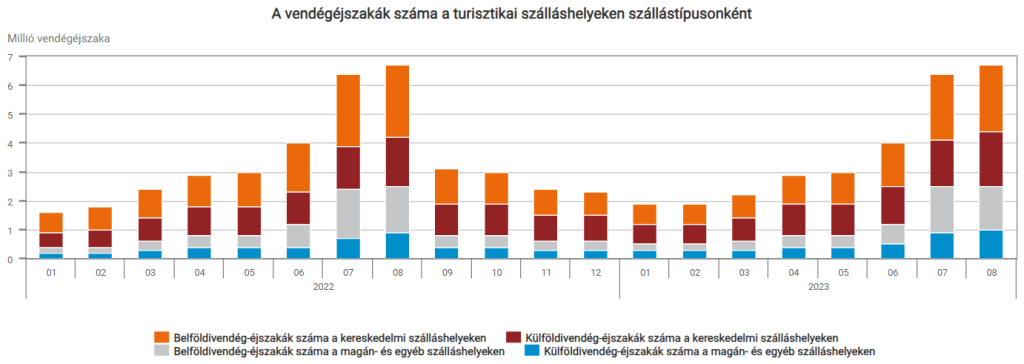 © Központi Statisztikai Hivatal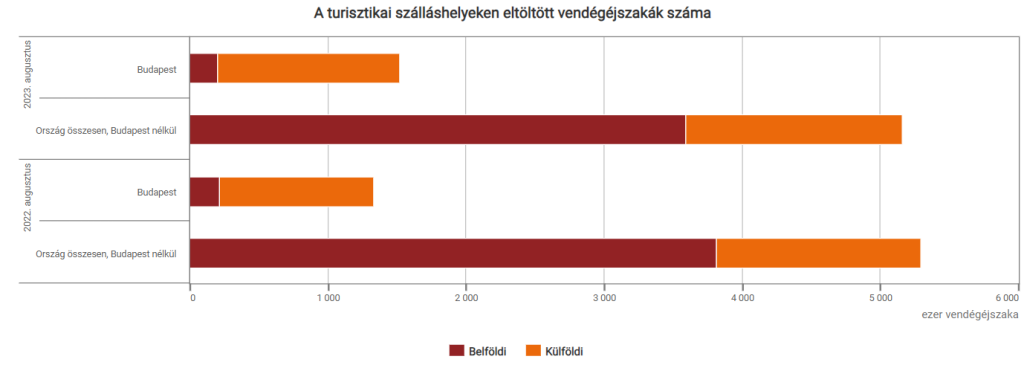 © Központi Statisztikai Hivatal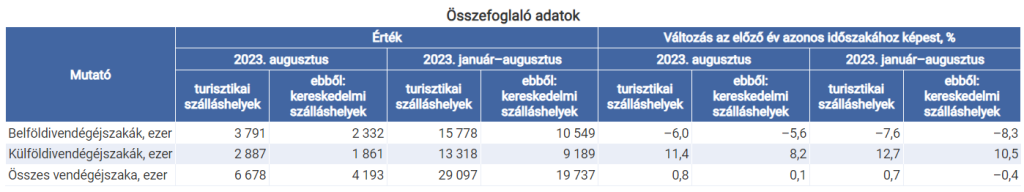 © Központi Statisztikai Hivatal